Travel Time Calculator ExerciseWith a big motor cargo vessel from Enns to Rotterdam: How long does it take? How many kilometers do you have to drive?How many locks do you pass?How many tons of goods can you maximally transport? To answer these questions use the following travel time calculator.*2) With about 140 million habitants the Black Sea region is a future market with substantial development prospects. Within the last years especially Turkey became an important market for Austria. Goods were thereby transported to Turkey via short sea ship from the Black Sea.We plan exactly this kind of transport from Austria to Turkey. Your task is to organize the best way of transport from Wien via inland vessel to the Black sea. To solve the task use the card below and the travel time calculator.How long does it take?How many locks have to be passed?Which amount of goods can you maximally transport?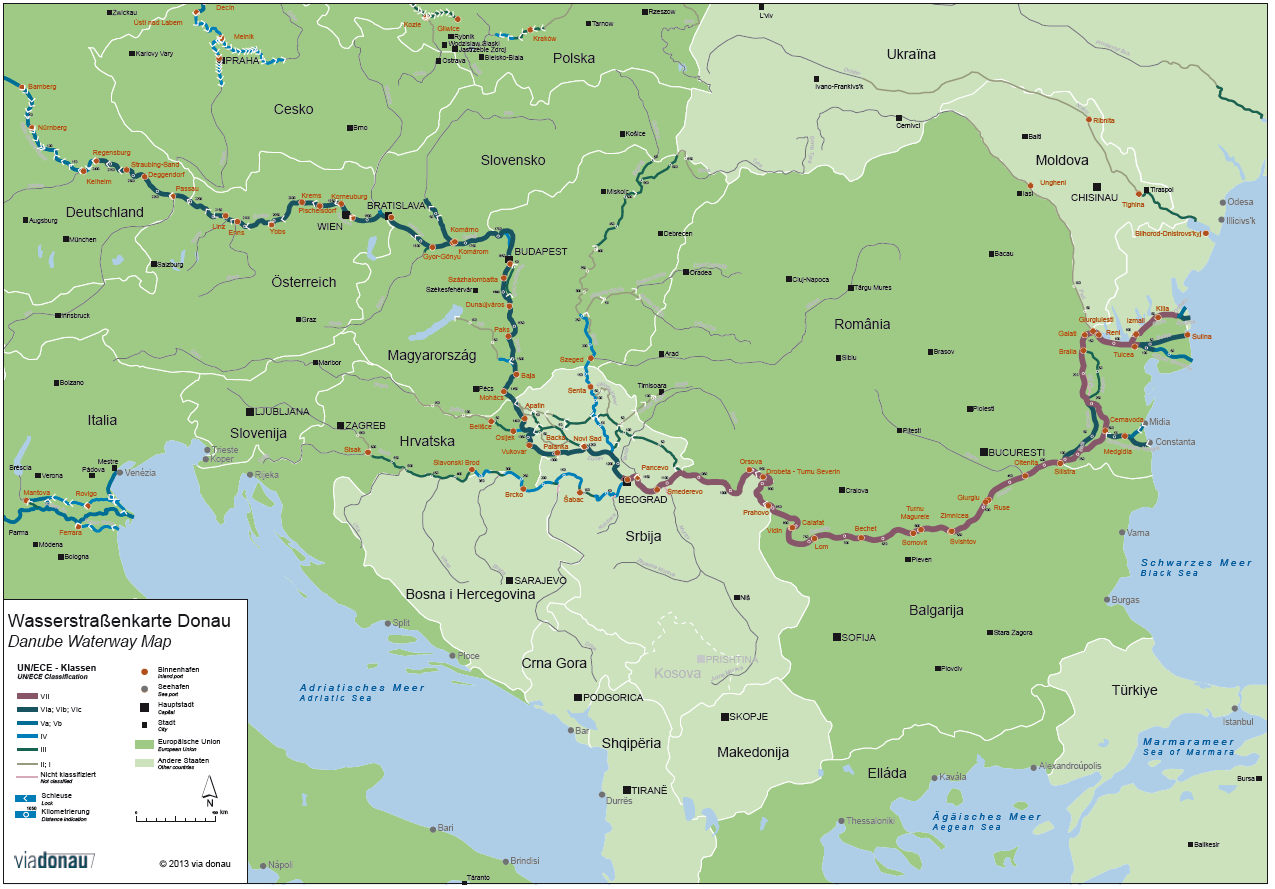 